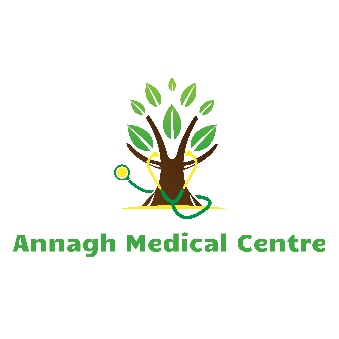 Annagh Medical Centre Repeat Prescription FormAnnagh Medical Centre, Doctor’s Road, Ballyhaunis, Co. Mayo. F35 X932. Tel: 094 9632232 Fax: 094 9632355 www.annaghmedicalcentre.comPLEASE POST OR HAND INTO SURGERY PRESCRIPTION BOX OR RECEPTION WE NO LONGER ACCEPT PHONECALL REQUESTS. We only accept requests using this form or online via our website www.annaghmedicalcentre.com  For your safety and correct prescribing :All medications should be requested at the same time.We aim to complete request within 48 hours, but would appreciate 5 working days noticeIf you have any difficulty completing this form please ask your pharmacist or family member for assistanceAll prescriptions will be for three to six months at a time unless restrictions or safety issues apply.I confirm that I request all of the above medications be re-prescribed for my personal use.Patient’s Signature: _________________________________ Date: ___ / ___ / ___DATESURNAMEFIRST NAMEDate Of Birth CHEMIST  /           /          NoMedication– Please write name of medication you require below123456789101112131415